Chinese flashcards – likes and dislikesFor the teacherUse the flashcards in this resource to:drill likes and dislikesidentify and recall Hanzi and correct pronunciation for likes and dislikes.Activity 1Print the cards below (to whatever size suits your purpose) and use them to drill vocabulary with students. Students should pay attention to character recognition, tones and pronunciation.Activity 2Print and give copies of the table below to students and ask them to cut it up. This activity can be done individually, in pairs or small groups. Students can use these cards to:play a matching memory-style gamein pairs, randomly select cards to elicit responses from their partnerplay a vocab grab game in groups, with the teacher or a student calling out prompts and students racing each other to grab a matching card.© State of New South Wales (Department of Education), 2023The copyright material published in this resource is subject to the Copyright Act 1968 (Cth) and is owned by the NSW Department of Education or, where indicated, by a party other than the NSW Department of Education (third-party material).Copyright material available in this resource and owned by the NSW Department of Education is licensed under a Creative Commons Attribution 4.0 International (CC BY 4.0) license.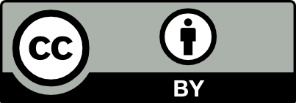 This license allows you to share and adapt the material for any purpose, even commercially.Attribution should be given to © State of New South Wales (Department of Education), 2023.Material in this resource not available under a Creative Commons license:the NSW Department of Education logo, other logos and trademark-protected materialmaterial owned by a third party that has been reproduced with permission. You will need to obtain permission from the third party to reuse its material.Links to third-party material and websitesPlease note that the provided (reading/viewing material/list/links/texts) are a suggestion only and implies no endorsement, by the New South Wales Department of Education, of any author, publisher, or book title. School principals and teachers are best placed to assess the suitability of resources that would complement the curriculum and reflect the needs and interests of their students.If you use the links provided in this document to access a third-party's website, you acknowledge that the terms of use, including licence terms set out on the third-party's website apply to the use which may be made of the materials on that third-party website or where permitted by the Copyright Act 1968 (Cth). The department accepts no responsibility for content on third-party websites.___？___。likedon't like___？Do you like __?___。I also like ___.sportplay basketballswimmingplay soccer